Application for Edinburgh Play Street OrderImportant – please read carefully!Please use this form if you wish to apply for a temporary Play Street road closure Order. The Order will permit you to close a road for the purpose of children’s play. Applications must be submitted by 1st June for closures which include the July school holiday dates. Applications submitted after this date will be considered on merit but we cannot guarantee approval as a limited number of closures are available. We will seek to distribute the events evenly between the Locality areas.Communities wishing to participate in this proposal should follow the guidelines shown below under “What to do…” on page 3 below.ProceduresSuitability of StreetApplicants should consider the following when determining the identified street and dates and times of their request.Only non-traffic sensitive streets of a residential nature will be considered as part of the scheme.  If you would like to know if your street is traffic sensitive, please visit the link below. If your street is not on this list it does not automatically mean that your application will be approved.http://www.edinburgh.gov.uk/downloads/file/2830/traffic_sensitive_streets_in_edinburgh. For more information on which days the waste is collected from your street, please visit the following link.http://www.edinburgh.gov.uk/directory/175/household_rubbish_and_recycling_collections_2018.Local ConsultationThe applicant is required to consult with all affected properties, this means any property which is located on, or accessed by the road you wish to close.  A letter shown on (pages 8 & 9) must be posted through the door of each affected property, using the same wording as shown on the letter. You must not instruct residents not to park on the road during the event as the road closure Order does not suspend or prohibit parking. You may wish to include in the letter an invitation to a meeting to discuss your plans with your community and to recruit volunteers.There may be some neighbours who voice objections as they are unsure about what you plan to do and the implications for them. The best course of action is to speak to and reassure them that:There will be nominated responsible adults supervising the eventThrough traffic will not be permitted, but residents’ vehicles and local deliveries, though discouraged, will be allowed into and out of the siteParents are responsible for their children and any damage they may causeEveryone, whether or not they have young children, is encouraged to join inThe City of Edinburgh Council cannot guarantee that an Order will be made, and any Order made under this application will be revoked if any of the following conditions are not met:You must pay to the council the full cost of any damage to the road or street furniture or other loss or damage suffered by it and of any claims made against it as a result of the making of the Order and which arise from your negligence or (if you represent an organisation) the negligence of your organisation’s members or officers.Any Traffic Regulation Order (TRO) or other statutory provision which is currently in force on the road(s) to be closed will remain in force during the closure unless specified to the contrary on the Legal Order.If appropriate you must clean the street in order to return it to its condition prior to the closure. This must be done before the road is reopened.A Temporary Traffic Regulation Order is made entirely for the purposes of children’s play and may not involve the placement of any structure on the road during its use.No activity requiring any form of license (under the Civic Government (Scotland) Act 1982 or Licensing (Scotland) Act 2005) may be undertaken when this Order is in force.Vehicular access and egress for residents/businesses must be maintained during any closure period.On-street parking cannot be refused or restricted other than through an existing Traffic Regulation Order.The road(s) may only be closed on the dates and times specified within the Order.Events must be supervised by an adult.Urgent or Emergency road works might be required by utilities.  This may cause events to be cancelled at the last minute or areas to be restricted.Any barriers erected during the closures must be removed immediately if required for access for emergency services or other residents.The City of Edinburgh Council reserves the right to cancel any such order if the closures are not implemented in accordance with these requirements or the activities are not managed in a safe manner.Getting PermissionPermission for the closure will be agreed through the Locality Teams who will have local knowledge of any other events, road works in the surrounding area which may have a direct impact on street, date and time selection.Applicants will not be charged for costs the Council incurs.The Council will provide the signs and barriers required. These must be returned in their original condition to the Council.The applicant will be responsible for erecting Street Notices to inform residents, pedestrians and traffic of any approved closure. The Organiser/Responsible Person will be responsible for storing signs and barriers locally and for implementing and removing the closure.Emergency and pedestrian access must be maintained at all times.Although not compulsory, we recommend that the applicant considers obtaining Public Liability Insurance from a reputable insurer for the period of the road closures. The applicant must carry out a risk assessment before each road closure. The Playing Out organisation provide template risk assessment forms which can be found by visiting the following link http://playingout.net/useful-stuff/.  Evidence of the risk assessment must be provided to us before the first event can proceed. We will be carry out sample inspections of Play Street sessions to ensure the signs and barriers are set up correctly as instructed.Please refer to the attached standard drawing (p.11) detailing how a road closure should be set up correctly. The applicant must take a photograph of the road closure set up at each event and send it to their Locality Office once the event has taken place. What to do if you are interested in participating in Edinburgh Play StreetsContact your Locality Office who will carry out an initial assessment of the suitability of your street.Deliver a consultation letter to your neighbours as soon as possible (page 8 & 9 of this form).Normal practice would require your application form (page 5, 6 & 7) to be submitted to your Localities Office six weeks before your first session. However, on this occasion we will endeavour to process applications submitted for dates during the school summer holiday period in July. We recommend that applications which include July school holiday dates are submitted as early as possible.  Decide who the “Responsible Person” will be in your street.Choose the street you wish to designate.Choose the dates you wish to hold sessions and decide how long you want each session to last (2-3 hours per session is recommended).Print and Sign your name on the form and send it to your Locality Office.What happens next?Your Locality Office will assess your application and if no problems are identified such as impending road works, it will arrange for a Temporary Traffic Regulation Order (TTRO) to be raised to allow the closure of the street for the dates required.In the event a local resident raises a material objection against a Play Street session, e.g. moving house, the Responsible Person must inform the Locality Office.One of the Transport Officers will contact you to discuss any problems with your application, or to let you know your application has been successful. Confirmation will follow by post.We will deliver the barriers and signs nearer the time of the event to the Responsible Person, who will store them securely until required.One week before the first date, a street notice, delivered to the Responsible Person, should be erected to advise the public of the intended TTRO.Neighbours must be kept informed about the times and dates of the Play Street sessions. A letter is sufficient (see page 8 & 9 of this form).The Responsible Person will place and remove the signs and barriers at every access to the street at the times requested. They will then be stored securely once the street is open again to vehicles. To find out which Locality Office to contact for your street, please visit the following link:  htt://www.edinburgh.gov.uk/info/20017/our_main_officesPlease see below the email addresses for the Locality OfficesNorth East:  northeast.locality@edinburgh.gov.uk North West: northwest.locality@edinburgh.gov.uk  South East: southeast.locality@edinburgh.gov.ukSouth West:  southwest.locality@edinburgh.gov.uk1. 	Applicant(s)’ detailsName of applicant / Responsible Person ______________________________________Address	________________________________________________________________________________________  Postcode___________________________Telephone number____________________ Mobile___________________________Email	______________________________________________________________If more than one applicant please provide names of additional applicants on supplementary page.2.	Road closure detailsName of road(s) to be closed	____________________________________________Length of road(s) to be closed (if appropriate): Please use house numbers or junctions to define the length of road to be closed.From	______________________________________________________________To	______________________________________________________________Date of first event: ___________________________________Start and End time of event: _______________________Will this event be reoccurring? (Please tick)		Yes _____	No _____If yes, please detail the dates _________________________________________________________________________________________________________________________________________________________________________________________________________3.	Barriers / signsThe City of Edinburgh Council will provide you with appropriate signs free of charge for the events. It is the applicant’s responsibility to store these signs (off the public road). It is also the applicant’s responsibility to erect all signs and positions barriers at each point of closure, we will ask for evidence that this has been done correctly. Each closure must be supervised and maintained at all times by a responsible and clearly identifiable adult.  What arrangements have you made for the erection and supervision of signs? 4. 	Notification to affected propertiesIt is a requirement that all affected properties must be consulted by form of the attached template letter. This means any property, residential or commercial, which is located on or accessed only by the road(s) you wish to close – e.g. High Street numbers 1-99 and numbers 2-98Please confirm the date your consultation letter was sent _____________________Can you confirm that you have the support of at least 70% of the consulted properties (Please Tick) Yes_____	No_____ Has there been any objection to your proposal? (Please Tick) Yes_____	No_____If so please provide details.___________________________________________________________________5. 	Checks have been made regarding the followingPlease mark your answers to the items on the following list to confirm you have considered the following and not found any problems:Is the street a bus route? 		 (Please Tick)	Yes_____	No_____Is it a main road which experiences large volumes of traffic? (especially during mornings and early evenings) (Please Tick)	Yes_____	No_____Scheduled Waste Services collection days including all recycling collections:            M,   T,   W,   T,   F    (please circle the day which applies to your street)Neighbours/residents deliveries/requirements, eg supermarket shopping 						(Please Tick)	Yes_____	No_____Advance notification of road works have been received through the post (from Utilities or Council) 			(Please Tick)	Yes_____	No_____The applicant shall have no claim whatsoever upon the Council who will not be liable for any occurrences arising during the period of the road closure. Accordingly, the applicant agrees to indemnify the Council against all claims, demands, proceedings, actions, damages, costs, expenses and any other liabilities in respect of, or arising out of the road closure and any other loss which is caused directly or indirectly by any act, omission or negligence of the applicant (or the Applicants organisation) the act, omission or negligence of the organisation’s members or officers. This does not apply to the extent that such loss or damage arises out of the act, default, or negligence of the Council, its employees, or agents not being the applicant or the Applicant’s organisations members or officers or persons engaged by the Applicant or the organisation.Please return you completed form to the Transport Officer, at your Locality Office (for address see below):If your application is successful you will be sent the Road Closure Notices approximately 1 week before the date of your first proposed closure.If you have any queries please write to or e-mail the appropriate Locality Office address.I confirm that all the information that I provide below is true and complete and that I am at least 18 years of age.  I have read the conditions above and agree to accept and adhere to them if my application is successful.Signed	→	………………………………………….	Date		→	………………………………………….To: Resident				From:		………………………………..Address:	………………………………..My tel. no:	……………………………..		………………………………..………………………………..My e-mail:	……………………………..	Date:	………………………………..Dear Sir / Madam,Play Streets - Get to Know Your Neighbours and Let the Children PlayA small group of us have got together to take advantage of The City of Edinburgh Council’s free Play Streets initiative.  You may have read in the press that children do not play outside as much as they did, even twenty years ago and this is having a negative effect on their health.Many children lead very structured lives today and Play Streets allows them time off to play with local children right outside their houses without the risk of traffic accidents.  It is less likely too that we know our neighbours and a temporary street closure allows everyone to get together more easily. We’d very much like to close < street name > between < location > and < location> on the following dates/days  <        /       /          >  <                               > and will make an application to The City of Edinburgh Council for a Temporary Traffic Regulation Order to do so.The road will be fully closed to through traffic but residents’ vehicles and local deliveries, though discouraged, will be allowed into and out of the street and the locations of the closure will be stewarded at each barrier. Residents will be allowed full access but are requested to drive at walking speed when within the closure area. Events will be under adult supervision and access will be maintained for emergency services at all times in all parts of the street.Parents are responsible for their children and also any damage they may cause, although we don’t expect this to be a problem.  Everyone, whether or not they have young children, is encouraged to join in.With your help we can make the street car free for a short time giving us lots of space and providing a safe environment for everyone.  It is not necessary to move parked vehicles from the street but if you don’t have a driveway, or you wish to use your car, is it possible to park it in another street for the duration of the event. If you need to move your vehicle during a Play Street session, please alert a steward who will clear the street of pedestrians and guide you out.We really hope you like the idea but please do talk to us, or fill in the box below, if you have any questions or concerns.  Please also let us know if you would be able to volunteer on the day – we need stewards.The Play Street sessions promise to be a lot of fun and we very much hope you can come along. Permission for Play Streets is being organised by The City of Edinburgh Council through the Locality team. With thanks ……………………………………………………………If you want to make written comments, please post them through my letterbox. Alternatively, if you would like to formally object to our proposal, please contact the relevant The City of Edinburgh Council’s Locality team (see below for contact details).These guidance notes are to be issued with the letter.Guidance Notes for drivers using a street while a Play Street session is occurring 1. Drivers must wait until children and adults have been cleared from the street by stewards.2. A steward will inform a driver when they can move off.3. A steward will escort vehicles in and out - walking in front of the vehicles. They must drive at a walking pace a maximum of 5mph. 4. Vehicles/Drivers must drive with due care and attention at all times, with special consideration that there are children playing in the street.5. Visitors/delivery drivers have the same obligations. It is your duty as a resident within the street to inform anyone leaving your property of their obligations so that they don't just drive off without first informing a steward and allowing children to be cleared from street etc.6. Through drivers are not permitted access to the street while a Temporary Play Street Event is happening.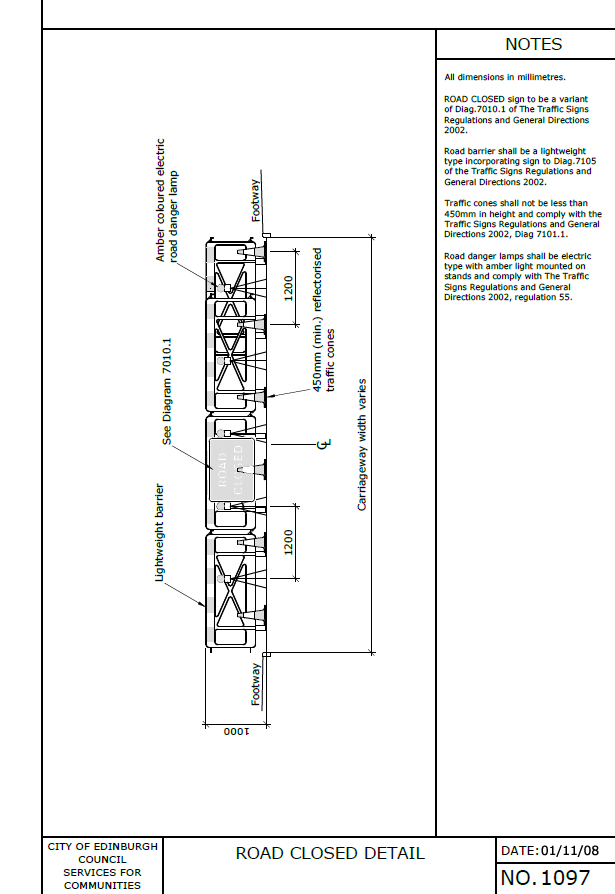 Is the street a bus route?If YES, this street is not suitableIs it a main road which experiences large volumes of traffic? (especially during mornings and early evenings)If YES, this street is not suitableScheduled Waste Services collection days including all recycling collectionsThis will determine the hours to be applied forRoyal Mail DeliveriesConsider the timing of regular Royal Mail deliveriesNeighbours/residents deliveries/requirementsNeighbour co-operation is recommended to minimise deliveriesAdvance notification of road works they may have received through the post (from Utilities or Council)Council teams will also check for this informationYour commentsNameAddressTelEmailNorth East locality office:101 Niddrie Mains Road
Edinburgh
EH16 4DSEmail: northeast.locality@edinburgh.gov.ukTel: 0131 529 3111North West locality office:8 West Pilton Gardens
Edinburgh
EH4 4DPEmail: northwest.locality@edinburgh.gov.ukTel: 0131 529 5050South East locality office:40 Captain's Road
Edinburgh
EH17 8FQEmail: southeast.locality@edinburgh.gov.ukTel: 0131 529 5151South West locality office:10 Westside Plaza
Edinburgh
EH14 2STEmail: southwest.locality@edinburgh.gov.ukTel: 0131 527 3800